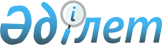 О бюджете города Караганды на 2014-2016 годы
					
			С истёкшим сроком
			
			
		
					Решение ХХХ сессии V созыва Карагандинского городского маслихата от 23 декабря 2013 года № 271. Зарегистрировано Департаментом юстиции Карагандинской области 28 декабря 2013 года № 2483. Прекращено действие в связи с истечением срока      Примечание РЦПИ.

      В тексте документа сохранена пунктуация и орфография оригинала.

      В соответствии с Бюджетным кодексом Республики Казахстан от 4 декабря 2008 года, Законом Республики Казахстан от 23 января 2001 года "О местном государственном управлении и самоуправлении в Республике Казахстан" Карагандинский городской маслихат РЕШИЛ:

      1. Утвердить бюджет города на 2014-2016 годы согласно приложениям 1, 2 и 3 соответственно, в том числе на 2014 год в следующих объемах:

      1) доходы – 42 144 655 тысячи тенге, в том числе по:

      налоговым поступлениям – 24 869 518 тысяч тенге;

      неналоговым поступлениям – 157 355 тысяч тенге;

      поступлениям от продажи основного капитала – 2 516 673 тысячи тенге;

      поступлениям трансфертов – 14 501 109 тысяч тенге;

      2) затраты – 42 739 910 тысяч тенге;

      3) сальдо по операциям с финансовыми активами – 465 359 тысяч тенге:

      приобретение финансовых активов – 465 359 тысяч тенге;

      поступления от продажи финансовых активов государства – 100 000 тысяч тенге;

      4) дефицит (профицит) бюджета – минус 1 060 614 тысяч тенге;

      5) финансирование дефицита (использование профицита) бюджета – 1 060 614 тысяч тенге:

      поступление займов – 1 966 533 тысячи тенге;

      погашение займов – 2 691 000 тысяч тенге;

      используемые остатки бюджетных средств – 1 785 081 тысячи тенге.

      Сноска. Пункт 1 - в редакции решения Карагандинского городского маслихата от 27.11.2014 N 361 (вводится в действие с 01.01.2014).

      2. Согласно пункту 1 статьи 52 Бюджетного кодекса Республики Казахстан от 4 декабря 2008 года, решением XXII сессии Карагандинского областного маслихата от 12 декабря 2013 года № 242 "Об областном бюджете на 2014-2016 годы" утверждены нормативы отчислений в бюджет города Караганды в следующих размерах:

      по индивидуальному подоходному налогу – 50 процентов;

      по социальному налогу – 50 процентов.

      3. Учесть, что в составе расходов бюджета города на 2014 год установлены бюджетные изъятия в сумме 1 752 802 тысячи тенге.

      4. Учесть, что в составе поступлений и расходов бюджета города на 2014 год предусмотрены целевые трансферты и бюджетные кредиты из областного бюджета согласно приложению 4.

      5. Утвердить бюджетные программы района имени Казыбек би и Октябрьского района города Караганды на 2014 год согласно приложению 5.

      6. Утвердить резерв акимата города Караганды на 2014 год в сумме 191 169 тысяч тенге.

      Сноска. Пункт 6 - в редакции решения Карагандинского городского маслихата от 27.11.2014 N 361 (вводится в действие с 01.01.2014).

      7. Утвердить перечень бюджетных программ, не подлежащих секвестру в процессе исполнения бюджета города на 2014 год, согласно приложению 6.

      8. Установить, что в процессе исполнения бюджета города на 2014 год не подлежать секвестру расходы на выплату заработной платы.

      9. Настоящее решение вводится в действие с 1 января 2014 года.

 Бюджет города Караганды на 2014 год      Сноска. Приложение 1 - в редакции решения Карагандинского городского маслихата от 27.11.2014 N 361 (вводится в действие с 01.01.2014).

 Бюджет города Караганды на 2015 год Бюджет города Караганды на 2016 год Целевые трансферты и бюджетные кредиты из областного бюджета, учтенные в составе поступлений и расходов бюджета города на 2014 год      Сноска. Приложение 4 - в редакции решения Карагандинского городского маслихата от 27.11.2014 N 361 (вводится в действие с 01.01.2014).

 Бюджетные программы района имени Казыбек би и Октябрьского района города Караганды на 2014 год      Сноска. Приложение 5 - в редакции решения Карагандинского городского маслихата от 27.11.2014 N 361 (вводится в действие с 01.01.2014).

 Перечень бюджетных программ, не подлежащих секвестру в процессе исполнения бюджета города Караганды на 2014 год
					© 2012. РГП на ПХВ «Институт законодательства и правовой информации Республики Казахстан» Министерства юстиции Республики Казахстан
				Председатель очередной XХХ сессии

Карагандинского городского

маслихата V созыва

С. Буранкулова

Секретарь Карагандинского

городского маслихата

К. Оспанов

Приложение 1
к решению XXX сессии
Карагандинского городского маслихата
от 23 декабря 2013 года № 271категория

категория

категория

категория

Сумма, тысяч тенге

класс

класс

класс

Сумма, тысяч тенге

подкласс

подкласс

Сумма, тысяч тенге

Наименование

Сумма, тысяч тенге

1

2

3

4

5

I. Доходы

42144655

1

Налоговые поступления 

24869518

01

Подоходный налог

9611547

2

Индивидуальный подоходный налог 

9611547

03

Социальный налог

6832812

1

Социальный налог

6832812

04

Налоги на собственность

4141777

1

Hалоги на имущество

2056833

3

Земельный налог

838851

4

Hалог на транспортные средства

1246093

05

Внутренние налоги на товары, работы и услуги

3697142

2

Акцизы

2830555

3

Поступления за использование природных и других ресурсов

369346

4

Сборы за ведение предпринимательской и профессиональной деятельности

449596

5

Налог на игорный бизнес

47645

08

Обязательные платежи, взимаемые за совершение юридически значимых действий и (или) выдачу документов уполномоченными на то государственными органами или должностными лицами 

586240

1

Государственная пошлина

586240

2

Неналоговые поступления

157355

01

Доходы от государственной собственности 

49552

1

Поступления части чистого дохода государственных предприятий 

1005

5

Доходы от аренды имущества, находящегося в государственной собственности

48547

06

Прочие неналоговые поступления

107803

1

Прочие неналоговые поступления

107803

3

Поступления от продажи основного капитала

2516673

01

Продажа государственного имущества, закрепленного за государственными учреждениями

1753173

1

Продажа государственного имущества, закрепленного за государственными учреждениями

1753173

03

Продажа земли и нематериальных активов

763500

1

Продажа земли 

706000

2

Продажа нематериальных активов

57500

4

Поступления трансфертов

14501109

02

Трансферты из вышестоящих органов государственного управления

14501109

2

Трансферты из областного бюджета

14501109

6

Поступления от продажи финансовых активов государства

100000

01

Поступления от продажи финансовых активов государства

100000

1

Поступления от продажи финансовых активов внутри страны

100000

Функциональная группа

Функциональная группа

Функциональная группа

Функциональная группа

Функциональная группа

Сумма, тысяч тенге

Функциональная подгруппа

Функциональная подгруппа

Функциональная подгруппа

Функциональная подгруппа

Сумма, тысяч тенге

Администратор бюджетных программ

Администратор бюджетных программ

Администратор бюджетных программ

Сумма, тысяч тенге

Программа

Программа

Сумма, тысяч тенге

Наименование

Сумма, тысяч тенге

1

2

3

4

5

6

II. Затраты

42739910

01

Государственные услуги общего характера

927212

1

Представительные, исполнительные и другие органы, выполняющие общие функции государственного управления

494142

112

Аппарат маслихата района (города областного значения)

50465

001

Услуги по обеспечению деятельности маслихата района (города областного значения)

45083

003

Капитальные расходы государственного органа 

5382

122

Аппарат акима района (города областного значения)

240426

001

Услуги по обеспечению деятельности акима района (города областного значения)

210684

003

Капитальные расходы государственного органа 

29742

123

Аппарат акима района в городе, города районного значения, поселка, села, сельского округа

203251

001

Услуги по обеспечению деятельности акима района в городе, города районного значения, поселка, села, сельского округа

195632

022

Капитальные расходы государственного органа

7619

2

Финансовая деятельность

70740

459

Отдел экономики и финансов района (города областного значения)

11538

003

Проведение оценки имущества в целях налогообложения

11538

489

Отдел государственных активов и закупок района (города областного значения)

59202

001

Услуги по реализации государственной политики в области управления государственных активов и закупок на местном уровне

29572

003

Капитальные расходы государственного органа

293

005

Приватизация, управление коммунальным имуществом, постприватизационная деятельность и регулирование споров, связанных с этим

0

006

Учет, хранение, оценка и реализация имущества, поступившего в коммунальную собственность

29337

5

Планирование и статистическая деятельность

549

459

Отдел экономики и финансов района (города областного значения)

549

061

Экспертиза и оценка документации по вопросам бюджетных инвестиций, проведение оценки реализации бюджетных инвестиций

549

9

Прочие государственные услуги общего характера

361781

459

Отдел экономики и финансов района (города областного значения)

56519

001

Услуги по реализации государственной политики в области формирования и развития экономической политики, государственного планирования, исполнения бюджета и управления коммунальной собственностью района (города областного значения)

53607

015

Капитальные расходы государственного органа

2912

467

Отдел строительства района (города областного значения)

305262

040

Развитие объектов государственных органов

305262

02

Оборона

10160

1

Военные нужды

10160

122

Аппарат акима района (города областного значения)

10160

005

Мероприятия в рамках исполнения всеобщей воинской обязанности

10160

03

Общественный порядок, безопасность, правовая, судебная, уголовно-исполнительная деятельность

262982

9

Прочие услуги в области общественного порядка и безопасности

262982

490

Отдел коммунального хозяйства, пассажирского транспорта и автомобильных дорог района (города областного значения)

262982

021

Обеспечение безопасности дорожного движения в населенных пунктах

262982

04

Образование

13345334

1

Дошкольное воспитание и обучение

2506987

464

Отдел образования района (города областного значения)

2506987

009

Обеспечение деятельности организаций дошкольного воспитания и обучения

1927430

040

Реализация государственного образовательного заказа в дошкольных организациях образования

579557

2

Начальное, основное среднее и общее среднее образование

9978325

464

Отдел образования района (города областного значения)

9978325

003

Общеобразовательное обучение

9105682

006

Дополнительное образование для детей

872643

9

Прочие услуги в области образования

860022

464

Отдел образования района (города областного значения)

846922

001

Услуги по реализации государственной политики на местном уровне в области образования

32335

005

Приобретение и доставка учебников, учебно-методических комплексов для государственных учреждений образования района (города областного значения)

66211

007

Проведение школьных олимпиад, внешкольных мероприятий и конкурсов районного (городского) масштаба

595

015

Ежемесячная выплата денежных средств опекунам (попечителям) на содержание ребенка-сироты (детей-сирот), и ребенка (детей), оставшегося без попечения родителей

161788

067

Капитальные расходы подведомственных государственных учреждений и организаций

579313

068

Обеспечение повышения компьютерной грамотности населения

6680

467

Отдел строительства района (города областного значения)

13100

037

Строительство и реконструкция объектов образования

13100

06

Социальная помощь и социальное обеспечение

2172450

2

Социальная помощь

2094829

451

Отдел занятости и социальных программ района (города областного значения)

2008034

002

Программа занятости

65793

005

Государственная адресная социальная помощь

33858

006

Оказание жилищной помощи 

31264

007

Социальная помощь отдельным категориям нуждающихся граждан по решениям местных представительных органов

1037568

010

Материальное обеспечение детей-инвалидов, воспитывающихся и обучающихся на дому

3930

013

Социальная адаптация лиц, не имеющих определенного местожительства

42026

014

Оказание социальной помощи нуждающимся гражданам на дому

203887

016

Государственные пособия на детей до 18 лет

13060

017

Обеспечение нуждающихся инвалидов обязательными гигиеническими средствами и предоставление услуг специалистами жестового языка, индивидуальными помощниками в соответствии с индивидуальной программой реабилитации инвалида

576648

464

Отдел образования района (города областного значения)

86795

008

Социальная поддержка обучающихся и воспитанников организаций образования очной формы обучения в виде льготного проезда на общественном транспорте (кроме такси) по решению местных представительных органов

86795

9

Прочие услуги в области социальной помощи и социального обеспечения

77621

451

Отдел занятости и социальных программ района (города областного значения)

77621

001

Услуги по реализации государственной политики на местном уровне в области обеспечения занятости и реализации социальных программ для населения

67797

011

Оплата услуг по зачислению, выплате и доставке пособий и других социальных выплат

9824

07

Жилищно-коммунальное хозяйство

15544130

1

Жилищное хозяйство

4826494

467

Отдел строительства района (города областного значения)

4783253

003

Проектирование, строительство и (или) приобретение жилья коммунального жилищного фонда 

2717796

004

Проектирование, развитие, обустройство и (или) приобретение инженерно-коммуникационной инфраструктуры 

2065457

479

Отдел жилищной инспекции района (города областного значения)

11612

001

Услуги по реализации государственной политики на местном уровне в области жилищного фонда

10932

005

Капитальные расходы государственного органа 

680

491

Отдел жилищных отношений района (города областного значения)

31629

001

Услуги по реализации государственной политики на местном уровне в области жилищного фонда

24195

003

Капитальные расходы государственного органа

6934

031

Изготовление технических паспортов на объекты кондоминиумов

500

2

Коммунальное хозяйство

6887031

467

Отдел строительства района (города областного значения)

4571599

006

Развитие системы водоснабжения и водоотведения 

4571599

490

Отдел коммунального хозяйства, пассажирского транспорта и автомобильных дорог района (города областного значения)

2315432

012

Функционирование системы водоснабжения и водоотведения

235000

026

Организация эксплуатации тепловых сетей, находящихся в коммунальной собственности районов (городов областного значения)

2080432

3

Благоустройство населенных пунктов

3830605

123

Аппарат акима района в городе, города районного значения, поселка, села, сельского округа

1322674

009

Обеспечение санитарии населенных пунктов

9574

010

Содержание мест захоронений и погребение безродных

4965

011

Благоустройство и озеленение населенных пунктов

1308135

490

Отдел коммунального хозяйства, пассажирского транспорта и автомобильных дорог района (города областного значения)

2507931

015

Освещение улиц в населенных пунктах

688243

016

Обеспечение санитарии населенных пунктов

2273

018

Благоустройство и озеленение населенных пунктов

1817415

08

Культура, спорт, туризм и информационное пространство

1518711

1

Деятельность в области культуры

794104

455

Отдел культуры и развития языков района (города областного значения)

794104

003

Поддержка культурно-досуговой работы

709477

005

Обеспечение функционирования зоопарков и дендропарков

84627

2

Спорт

462843

465

Отдел физической культуры и спорта района (города областного значения)

43806

001

Услуги по реализации государственной политики на местном уровне в сфере физической культуры и спорта

11003

004

Капитальные расходы государственного органа

3240

006

Проведение спортивных соревнований на районном (города областного значения) уровне

23692

007

Подготовка и участие членов сборных команд района (города областного значения) по различным видам спорта на областных спортивных соревнованиях

5871

467

Отдел строительства района (города областного значения)

419037

008

Развитие объектов спорта 

419037

3

Информационное пространство

181392

455

Отдел культуры и развития языков района (города областного значения)

149843

006

Функционирование районных (городских) библиотек

145581

007

Развитие государственного языка и других языков народа Казахстана

4262

456

Отдел внутренней политики района (города областного значения)

31549

002

Услуги по проведению государственной информационной политики через газеты и журналы 

9758

005

Услуги по проведению государственной информационной политики через телерадиовещание

21791

9

Прочие услуги по организации культуры, спорта, туризма и информационного пространства

80372

455

Отдел культуры и развития языков района (города областного значения)

25009

001

Услуги по реализации государственной политики на местном уровне в области развития языков и культуры

14318

010

Капитальные расходы государственного органа

500

032

Капитальные расходы подведомственных государственных учреждений и организаций

10191

456

Отдел внутренней политики района (города областного значения)

55363

001

Услуги по реализации государственной политики на местном уровне в области информации, укрепления государственности и формирования социального оптимизма граждан

12846

003

Реализация мероприятий в сфере молодежной политики

42517

10

Сельское, водное, лесное, рыбное хозяйство, особо охраняемые природные территории, охрана окружающей среды и животного мира, земельные отношения

75386

1

Сельское хозяйство

33027

474

Отдел сельского хозяйства и ветеринарии района (города областного значения)

33027

001

Услуги по реализации государственной политики на местном уровне в сфере сельского хозяйства и ветеринарии 

15990

005

Обеспечение функционирования скотомогильников (биотермических ям) 

13832

007

Организация отлова и уничтожения бродячих собак и кошек

3102

008

Возмещение владельцам стоимости изымаемых и уничтожаемых больных животных, продуктов и сырья животного происхождения

103

6

Земельные отношения

37987

463

Отдел земельных отношений района (города областного значения)

37987

001

Услуги по реализации государственной политики в области регулирования земельных отношений на территории района (города областного значения)

36972

007

Капитальные расходы государственного органа

1015

9

Прочие услуги в области сельского, водного, лесного, рыбного хозяйства, охраны окружающей среды и земельных отношений

4372

474

Отдел сельского хозяйства и ветеринарии района (города областного значения)

4372

013

Проведение противоэпизоотических мероприятий

4372

11

Промышленность, архитектурная, градостроительная и строительная деятельность

171122

2

Архитектурная, градостроительная и строительная деятельность

171122

467

Отдел строительства района (города областного значения)

45060

001

Услуги по реализации государственной политики на местном уровне в области строительства

45060

017

Капитальные расходы государственного органа 

0

468

Отдел архитектуры и градостроительства района (города областного значения)

126062

001

Услуги по реализации государственной политики в области архитектуры и градостроительства на местном уровне 

19615

003

Разработка схем градостроительного развития территории района и генеральных планов населенных пунктов

106447

12

Транспорт и коммуникации

5613208

1

Автомобильный транспорт

5414787

490

Отдел коммунального хозяйства, пассажирского транспорта и автомобильных дорог района (города областного значения)

5414787

022

Развитие транспортной инфраструктуры

30993

023

Обеспечение функционирования автомобильных дорог

1883493

045

Капитальный и средний ремонт автомобильных дорог районного значения и улиц населенных пунктов

3500301

9

Прочие услуги в сфере транспорта и коммуникаций

198421

490

Отдел коммунального хозяйства, пассажирского транспорта и автомобильных дорог района (города областного значения)

198421

024

Организация внутрипоселковых (внутригородских), пригородных и внутрирайонных общественных пассажирских перевозок

47000

037

Субсидирование пассажирских перевозок по социально значимым городским (сельским), пригородным и внутрирайонным сообщениям

151421

13

Прочие

1325319

9

Прочие

1325319

459

Отдел экономики и финансов района (города областного значения)

191169

008

Разработка или корректировка, а также проведение необходимых экспертиз технико-экономических обоснований местных бюджетных инвестиционных проектов и конкурсных документаций концессионных проектов, консультативное сопровождение концессионных проектов

0

012

Резерв местного исполнительного органа района (города областного значения)

191169

467

Отдел строительства района (города областного значения)

1089312

077

Развитие инженерной инфраструктуры в рамках Программы Развитие регионов

1089312

490

Отдел коммунального хозяйства, пассажирского транспорта и автомобильных дорог района (города областного значения)

29538

001

Услуги по реализации государственной политики на местном уровне в области коммунального хозяйства, пассажирского транспорта и автомобильных дорог

29293

003

Капитальные расходы государственного органа

245

494

Отдел предпринимательства и промышленности района (города областного значения)

15300

001

Услуги по реализации государственной политики на местном уровне в области развития предпринимательства и промышленности

15300

14

Обслуживание долга

557

1

Обслуживание долга

557

459

Отдел экономики и финансов района (города областного значения)

557

021

Обслуживание долга местных исполнительных органов по выплате вознаграждений и иных платежей по займам из областного бюджета

557

15

Трансферты

1773339

1

Трансферты

1773339

459

Отдел экономики и финансов района (города областного значения)

1773339

006

Возврат неиспользованных (недоиспользованных) целевых трансфертов

20537

007

Бюджетные изъятия

1752802

IV. Сальдо по операциям с финансовыми активами:

465359

Приобретение финансовых активов

465359

13

Прочие

465359

9

Прочие

465359

474

Отдел сельского хозяйства и ветеринарии района (города областного значения)

0

065

Формирование или увеличение уставного капитала юридических лиц

0

490

Отдел коммунального хозяйства, пассажирского транспорта и автомобильных дорог района (города областного значения)

465359

060

Увеличение уставных капиталов специализированных уполномоченных организаций

398811

065

Формирование или увеличение уставного капитала юридических лиц

66548

Наименование

Сумма, тысяч тенге

V. Дефицит бюджета 

-1060614

VI. Финансирование дефицита бюджета 

1060614

Приложение 2
к решению XXX сессии
Карагандинского городского маслихата
от 23 декабря 2013 года № 271категория

категория

категория

категория

Сумма, тысяч тенге

класс

класс

класс

Сумма, тысяч тенге

подкласс

подкласс

Сумма, тысяч тенге

Наименование

Сумма, тысяч тенге

1

2

3

4

5

I.Доходы

32332339

1

Налоговые поступления

31476289

01

Подоходный налог

13310789

2

Индивидуальный подоходный налог

13310789

03

Социальный налог

9104271

1

Социальный налог

9104271

04

Налоги на собственность

4245493

1

Hалоги на имущество

1991593

3

Земельный налог

914809

4

Hалог на транспортные средства

1339091

05

Внутренние налоги на товары, работы и услуги

4219229

2

Акцизы

3310087

3

Поступления за использование природных и других ресурсов

374820

4

Сборы за ведение предпринимательской и профессиональной деятельности

481002

5

Налог на игорный бизнес

53320

08

Обязательные платежи, взимаемые за совершение юридически значимых действий и (или) выдачу документов уполномоченными на то государственными органами или должностными лицами

596507

1

Государственная пошлина

596507

2

Неналоговые поступления

106181

01

Доходы от государственной собственности

39393

1

Поступления части чистого дохода государственных предприятий

2542

5

Доходы от аренды имущества, находящегося в государственной собственности

36851

06

Прочие неналоговые поступления

66788

1

Прочие неналоговые поступления

66788

3

Поступления от продажи основного капитала

749869

03

Продажа земли и нематериальных активов

749869

1

Продажа земли

702369

2

Продажа нематериальных активов

47500

Функциональная группа

Функциональная группа

Функциональная группа

Функциональная группа

Функциональная группа

Сумма, тысяч тенге

Функциональная подгруппа

Функциональная подгруппа

Функциональная подгруппа

Функциональная подгруппа

Сумма, тысяч тенге

Администратор бюджетных программ

Администратор бюджетных программ

Администратор бюджетных программ

Сумма, тысяч тенге

Программа

Программа

Сумма, тысяч тенге

Наименование

Сумма, тысяч тенге

1

2

3

4

5

6

II. Затраты

30832339

01

Государственные услуги общего характера

513101

1

Представительные, исполнительные и другие органы, выполняющие общие функции государственного управления

400096

112

Аппарат маслихата района (города областного значения)

52680

001

Услуги по обеспечению деятельности маслихата района (города областного значения)

52680

122

Аппарат акима района (города областного значения)

159513

001

Услуги по обеспечению деятельности акима района (города областного значения)

159513

123

Аппарат акима района в городе, города районного значения, поселка, села, сельского округа

187903

001

Услуги по обеспечению деятельности акима района в городе, города районного значения, поселка, села, сельского округа

187903

2

Финансовая деятельность

59188

459

Отдел экономики и финансов района (города областного значения)

11538

003

Проведение оценки имущества в целях налогообложения

11538

489

Отдел государственных активов и закупок района (города областного значения)

47650

001

Услуги по реализации государственной политики в области управления государственных активов и закупок на местном уровне

24945

006

Учет, хранение, оценка и реализация имущества, поступившего в коммунальную собственность

22705

5

Планирование и статистическая деятельность

3000

459

Отдел экономики и финансов района (города областного значения)

3000

061

Экономическая экспертиза технико-экономического обоснования бюджетного инвестиционного проекта, бюджетных инвестиций, планируемых к реализации посредством участия государства в уставном капитале юридических лиц

3000

9

Прочие государственные услуги общего характера

50817

459

Отдел экономики и финансов района (города областного значения)

50817

001

Услуги по реализации государственной политики в области формирования и развития экономической политики, государственного планирования, исполнения бюджета и управления коммунальной собственностью района (города областного значения)

50817

02

Оборона

5831

1

Военные нужды

5831

122

Аппарат акима района (города областного значения)

5831

005

Мероприятия в рамках исполнения всеобщей воинской обязанности

5831

03

Общественный порядок, безопасность, правовая, судебная, уголовно-исполнительная деятельность

171954

9

Прочие услуги в области общественного порядка и безопасности

171954

490

Отдел коммунального хозяйства, пассажирского транспорта и автомобильных дорог района (города областного значения)

171954

021

Обеспечение безопасности дорожного движения в населенных пунктах

171954

04

Образование

11554774

1

Дошкольное воспитание и обучение

1821332

464

Отдел образования района (города областного значения)

1821332

009

Обеспечение деятельности организаций дошкольного воспитания и обучения

1821332

2

Начальное, основное среднее и общее среднее образование

9029718

464

Отдел образования района (города областного значения)

9029718

003

Общеобразовательное обучение

8249990

006

Дополнительное образование для детей

779728

9

Прочие услуги в области образования

703724

464

Отдел образования района (города областного значения)

703724

001

Услуги по реализации государственной политики на местном уровне в области образования

32304

005

Приобретение и доставка учебников, учебно-методических комплексов для государственных учреждений образования района (города областного значения)

66320

007

Проведение школьных олимпиад, внешкольных мероприятий и конкурсов районного (городского) масштаба

637

015

Ежемесячная выплата денежных средств опекунам (попечителям) на содержание ребенка-сироты (детей-сирот), и ребенка (детей), оставшегося без попечения родителей

175933

022

Выплата единовременных денежных средств казахстанским гражданам, усыновившим (удочерившим) ребенка (детей)-сироту и ребенка (детей), оставшегося без попечения родителей

6560

067

Капитальные расходы подведомственных государственных учреждений и организаций

412000

068

Обеспечение повышения компьютерной грамотности населения

9970

06

Социальная помощь и социальное обеспечение

2234438

2

Социальная помощь

2158488

451

Отдел занятости и социальных программ района (города областного значения)

2158488

002

Программа занятости

71648

005

Государственная адресная социальная помощь

63682

006

Оказание жилищной помощи

62552

007

Социальная помощь отдельным категориям нуждающихся граждан по решениям местных представительных органов

1131635

010

Материальное обеспечение детей-инвалидов, воспитывающихся и обучающихся на дому

6024

013

Социальная адаптация лиц, не имеющих определенного местожительства

38659

014

Оказание социальной помощи нуждающимся гражданам на дому

189305

016

Государственные пособия на детей до 18 лет

16970

017

Обеспечение нуждающихся инвалидов обязательными гигиеническими средствами и предоставление услуг специалистами жестового языка, индивидуальными помощниками в соответствии с индивидуальной программой реабилитации инвалида

578013

9

Прочие услуги в области социальной помощи и социального обеспечения

75950

451

Отдел занятости и социальных программ района (города областного значения)

75950

001

Услуги по реализации государственной политики на местном уровне в области обеспечения занятости и реализации социальных программ для населения

68434

011

Оплата услуг по зачислению, выплате и доставке пособий и других социальных выплат

7516

07

Жилищно-коммунальное хозяйство

2224509

1

Жилищное хозяйство

38797

479

Отдел жилищной инспекции района (города областного значения)

10793

001

Услуги по реализации государственной политики на местном уровне в области жилищного фонда

10793

491

Отдел жилищных отношений района (города областного значения)

28004

001

Услуги по реализации государственной политики на местном уровне в области жилищного фонда

22685

031

Изготовление технических паспортов на объекты кондоминиумов

5319

3

Благоустройство населенных пунктов

2185712

123

Аппарат акима района в городе, города районного значения, поселка, села, сельского округа

736674

009

Обеспечение санитарии населенных пунктов

10830

010

Содержание мест захоронений и погребение безродных

6893

011

Благоустройство и озеленение населенных пунктов

718951

490

Отдел коммунального хозяйства, пассажирского транспорта и автомобильных дорог района (города областного значения)

1449038

015

Освещение улиц в населенных пунктах

559830

016

Обеспечение санитарии населенных пунктов

2723

018

Благоустройство и озеленение населенных пунктов

886485

08

Культура, спорт, туризм и информационное пространство

904110

1

Деятельность в области культуры

618897

455

Отдел культуры и развития языков района (города областного значения)

618897

003

Поддержка культурно-досуговой работы

536500

005

Обеспечение функционирования зоопарков и дендропарков

82397

2

Спорт

40456

465

Отдел физической культуры и спорта района (города областного значения)

40456

001

Услуги по реализации государственной политики на местном уровне в сфере физической культуры и спорта

10893

006

Проведение спортивных соревнований на районном (города областного значения) уровне

23692

007

Подготовка и участие членов сборных команд района (города областного значения) по различным видам спорта на областных спортивных соревнованиях

5871

3

Информационное пространство

176881

455

Отдел культуры и развития языков района (города областного значения)

144320

006

Функционирование районных (городских) библиотек

140370

007

Развитие государственного языка и других языков народа Казахстана

3950

456

Отдел внутренней политики района (города областного значения)

32561

002

Услуги по проведению государственной информационной политики через газеты и журналы

9102

005

Услуги по проведению государственной информационной политики через телерадиовещание

23459

9

Прочие услуги по организации культуры, спорта, туризма и информационного пространства

67876

455

Отдел культуры и развития языков района (города областного значения)

13234

001

Услуги по реализации государственной политики на местном уровне в области развития языков и культуры

13234

456

Отдел внутренней политики района (города областного значения)

54642

001

Услуги по реализации государственной политики на местном уровне в области информации, укрепления государственности и формирования социального оптимизма граждан

11588

003

Реализация мероприятий в сфере молодежной политики

43054

10

Сельское, водное, лесное, рыбное хозяйство, особо охраняемые природные территории, охрана окружающей среды и животного мира, земельные отношения

71181

1

Сельское хозяйство

31541

474

Отдел сельского хозяйства и ветеринарии района (города областного значения)

31541

001

Услуги по реализации государственной политики на местном уровне в сфере сельского хозяйства и ветеринарии

14607

005

Обеспечение функционирования скотомогильников (биотермических ям)

13832

007

Организация отлова и уничтожения бродячих собак и кошек

3102

6

Земельные отношения

35522

463

Отдел земельных отношений района (города областного значения)

35522

001

Услуги по реализации государственной политики в области регулирования земельных отношений на территории района (города областного значения)

35522

9

Прочие услуги в области сельского, водного, лесного, рыбного хозяйства, охраны окружающей среды и земельных отношений

4118

474

Отдел сельского хозяйства и ветеринарии района (города областного значения)

4118

013

Проведение противоэпизоотических мероприятий

4118

11

Промышленность, архитектурная, градостроительная и строительная деятельность

45660

2

Архитектурная, градостроительная и строительная деятельность

45660

467

Отдел строительства района (города областного значения)

26632

001

Услуги по реализации государственной политики на местном уровне в области строительства

26632

468

Отдел архитектуры и градостроительства района (города областного значения)

19028

001

Услуги по реализации государственной политики в области архитектуры и градостроительства на местном уровне

19028

12

Транспорт и коммуникации

3095958

1

Автомобильный транспорт

3095958

490

Отдел коммунального хозяйства, пассажирского транспорта и автомобильных дорог района (города областного значения)

3095958

023

Обеспечение функционирования автомобильных дорог

1342891

045

Капитальный и средний ремонт автомобильных дорог районного значения и улиц населенных пунктов

1753067

13

Прочие

6363517

9

Прочие

6363517

459

Отдел экономики и финансов района (города областного значения)

6320615

012

Резерв местного исполнительного органа района (города областного значения)

422657

019

Расходы на новые инициативы

5897958

490

Отдел коммунального хозяйства, пассажирского транспорта и автомобильных дорог района (города областного значения)

29518

001

Услуги по реализации государственной политики на местном уровне в области коммунального хозяйства, пассажирского транспорта и автомобильных дорог

29518

494

Отдел предпринимательства и промышленности района (города областного значения)

13384

001

Услуги по реализации государственной политики на местном уровне в области развития предпринимательства и промышленности

13384

14

Обслуживание долга

187

1

Обслуживание долга

187

459

Отдел экономики и финансов района (города областного значения)

187

021

Обслуживание долга местных исполнительных органов по выплате вознаграждений и иных платежей по займам из областного бюджета

187

15

Трансферты

3647119

1

Трансферты

3647119

459

Отдел экономики и финансов района (города областного значения)

3647119

007

Бюджетные изъятия

3647119

Наименование

Сумма, тысяч тенге

V. Профицит бюджета

1500000

VI. Использование профицита бюджета

-1500000

Приложение 3
к решению сессии
Карагандинского городского маслихата
от 23 декабря 2013 года № 271категория

категория

категория

категория

Сумма, тысяч тенге

класс

класс

класс

Сумма, тысяч тенге

подкласс

подкласс

Сумма, тысяч тенге

Наименование

Сумма, тысяч тенге

1

2

3

4

5

I.Доходы

37130278

1

Налоговые поступления

36237652

01

Подоходный налог

16002206

2

Индивидуальный подоходный налог

16002206

03

Социальный налог

10760352

1

Социальный налог

10760352

04

Налоги на собственность

4552257

1

Hалоги на имущество

2131005

3

Земельный налог

986265

4

Hалог на транспортные средства

1434987

05

Внутренние налоги на товары, работы и услуги

4284580

2

Акцизы

3311938

3

Поступления за использование природных и других ресурсов

401057

4

Сборы за ведение предпринимательской и профессиональной деятельности

514603

5

Налог на игорный бизнес

56982

08

Обязательные платежи, взимаемые за совершение юридически значимых действий и (или) выдачу документов уполномоченными на то государственными органами или должностными лицами

638257

1

Государственная пошлина

638257

2

Неналоговые поступления

117591

01

Доходы от государственной собственности

46140

1

Поступления части чистого дохода государственных предприятий

6885

5

Доходы от аренды имущества, находящегося в государственной собственности

39255

06

Прочие неналоговые поступления

71451

1

Прочие неналоговые поступления

71451

3

Поступления от продажи основного капитала

775035

03

Продажа земли и нематериальных активов

775035

1

Продажа земли

727535

2

Продажа нематериальных активов

47500

Функциональная группа

Функциональная группа

Функциональная группа

Функциональная группа

Функциональная группа

Сумма, тысяч тенге

Функциональная подгруппа

Функциональная подгруппа

Функциональная подгруппа

Функциональная подгруппа

Сумма, тысяч тенге

Администратор бюджетных программ

Администратор бюджетных программ

Администратор бюджетных программ

Сумма, тысяч тенге

Программа

Программа

Сумма, тысяч тенге

Наименование

Сумма, тысяч тенге

1

2

3

4

5

6

II. Затраты

37130278

01

Государственные услуги общего характера

515434

1

Представительные, исполнительные и другие органы, выполняющие общие функции государственного управления

402429

112

Аппарат маслихата района (города областного значения)

54391

001

Услуги по обеспечению деятельности маслихата района (города областного значения)

54391

122

Аппарат акима района (города областного значения)

159513

001

Услуги по обеспечению деятельности акима района (города областного значения)

159513

123

Аппарат акима района в городе, города районного значения, поселка, села, сельского округа

188525

001

Услуги по обеспечению деятельности акима района в городе, города районного значения, поселка, села, сельского округа

188525

2

Финансовая деятельность

59188

459

Отдел экономики и финансов района (города областного значения)

11538

003

Проведение оценки имущества в целях налогообложения

11538

489

Отдел государственных активов и закупок района (города областного значения)

47650

001

Услуги по реализации государственной политики в области управления государственных активов и закупок на местном уровне

24945

006

Учет, хранение, оценка и реализация имущества, поступившего в коммунальную собственность

22705

5

Планирование и статистическая деятельность

3000

459

Отдел экономики и финансов района (города областного значения)

3000

061

Экономическая экспертиза технико-экономического обоснования бюджетного инвестиционного проекта, бюджетных инвестиций, планируемых к реализации посредством участия государства в уставном капитале юридических лиц

3000

9

Прочие государственные услуги общего характера

50817

459

Отдел экономики и финансов района (города областного значения)

50817

001

Услуги по реализации государственной политики в области формирования и развития экономической политики, государственного планирования, исполнения бюджета и управления коммунальной собственностью района (города областного значения)

50817

02

Оборона

5831

1

Военные нужды

5831

122

Аппарат акима района (города областного значения)

5831

005

Мероприятия в рамках исполнения всеобщей воинской обязанности

5831

03

Общественный порядок, безопасность, правовая, судебная, уголовно-исполнительная деятельность

183990

9

Прочие услуги в области общественного порядка и безопасности

183990

490

Отдел коммунального хозяйства, пассажирского транспорта и автомобильных дорог района (города областного значения)

183990

021

Обеспечение безопасности дорожного движения в населенных пунктах

183990

04

Образование

11722440

1

Дошкольное воспитание и обучение

1830319

464

Отдел образования района (города областного значения)

1830319

009

Обеспечение деятельности организаций дошкольного воспитания и обучения

1830319

2

Начальное, основное среднее и общее среднее образование

9174411

464

Отдел образования района (города областного значения)

9174411

003

Общеобразовательное обучение

8394683

006

Дополнительное образование для детей

779728

9

Прочие услуги в области образования

717710

464

Отдел образования района (города областного значения)

717710

001

Услуги по реализации государственной политики на местном уровне в области образования

32304

005

Приобретение и доставка учебников, учебно-методических комплексов для государственных учреждений образования района (города областного значения)

66320

007

Проведение школьных олимпиад, внешкольных мероприятий и конкурсов районного (городского) масштаба

637

015

Ежемесячная выплата денежных средств опекунам (попечителям) на содержание ребенка-сироты (детей-сирот), и ребенка (детей), оставшегося без попечения родителей

189778

022

Выплата единовременных денежных средств казахстанским гражданам, усыновившим (удочерившим) ребенка (детей)-сироту и ребенка (детей), оставшегося без попечения родителей

6701

067

Капитальные расходы подведомственных государственных учреждений и организаций

412000

068

Обеспечение повышения компьютерной грамотности населения

9970

06

Социальная помощь и социальное обеспечение

2421464

2

Социальная помощь

2344988

451

Отдел занятости и социальных программ района (города областного значения)

2344988

002

Программа занятости

76664

005

Государственная адресная социальная помощь

68140

006

Оказание жилищной помощи

66931

007

Социальная помощь отдельным категориям нуждающихся граждан по решениям местных представительных органов

1300436

010

Материальное обеспечение детей-инвалидов, воспитывающихся и обучающихся на дому

6446

013

Социальная адаптация лиц, не имеющих определенного местожительства

39679

014

Оказание социальной помощи нуждающимся гражданам на дому

190521

016

Государственные пособия на детей до 18 лет

18158

017

Обеспечение нуждающихся инвалидов обязательными гигиеническими средствами и предоставление услуг специалистами жестового языка, индивидуальными помощниками в соответствии с индивидуальной программой реабилитации инвалида

578013

9

Прочие услуги в области социальной помощи и социального обеспечения

76476

451

Отдел занятости и социальных программ района (города областного значения)

76476

001

Услуги по реализации государственной политики на местном уровне в области обеспечения занятости и реализации социальных программ для населения

68434

011

Оплата услуг по зачислению, выплате и доставке пособий и других социальных выплат

8042

07

Жилищно-коммунальное хозяйство

2346086

1

Жилищное хозяйство

38797

479

Отдел жилищной инспекции района (города областного значения)

10793

001

Услуги по реализации государственной политики на местном уровне в области жилищного фонда

10793

491

Отдел жилищных отношений района (города областного значения)

28004

001

Услуги по реализации государственной политики на местном уровне в области жилищного фонда

22685

031

Изготовление технических паспортов на объекты кондоминиумов

5319

3

Благоустройство населенных пунктов

2307289

123

Аппарат акима района в городе, города районного значения, поселка, села, сельского округа

788241

009

Обеспечение санитарии населенных пунктов

11588

010

Содержание мест захоронений и погребение безродных

7375

011

Благоустройство и озеленение населенных пунктов

769278

490

Отдел коммунального хозяйства, пассажирского транспорта и автомобильных дорог района (города областного значения)

1519048

015

Освещение улиц в населенных пунктах

599019

016

Обеспечение санитарии населенных пунктов

2914

018

Благоустройство и озеленение населенных пунктов

917115

08

Культура, спорт, туризм и информационное пространство

891064

1

Деятельность в области культуры

599052

455

Отдел культуры и развития языков района (города областного значения)

599052

003

Поддержка культурно-досуговой работы

515900

005

Обеспечение функционирования зоопарков и дендропарков

83152

2

Спорт

40456

465

Отдел физической культуры и спорта района (города областного значения)

40456

001

Услуги по реализации государственной политики на местном уровне в сфере физической культуры и спорта

10893

006

Проведение спортивных соревнований на районном (города областного значения) уровне

23692

007

Подготовка и участие членов сборных команд района (города областного значения) по различным видам спорта на областных спортивных соревнованиях

5871

3

Информационное пространство

181185

455

Отдел культуры и развития языков района (города областного значения)

146344

006

Функционирование районных (городских) библиотек

142117

007

Развитие государственного языка и других языков народа Казахстана

4227

456

Отдел внутренней политики района (города областного значения)

34841

002

Услуги по проведению государственной информационной политики через газеты и журналы

9740

005

Услуги по проведению государственной информационной политики через телерадиовещание

25101

9

Прочие услуги по организации культуры, спорта, туризма и информационного пространства

70371

455

Отдел культуры и развития языков района (города областного значения)

13234

001

Услуги по реализации государственной политики на местном уровне в области развития языков и культуры

13234

456

Отдел внутренней политики района (города областного значения)

57137

001

Услуги по реализации государственной политики на местном уровне в области информации, укрепления государственности и формирования социального оптимизма граждан

11588

003

Реализация мероприятий в сфере молодежной политики

45549

10

Сельское, водное, лесное, рыбное хозяйство, особо охраняемые природные территории, охрана окружающей среды и животного мира, земельные отношения

71181

1

Сельское хозяйство

31541

474

Отдел сельского хозяйства и ветеринарии района (города областного значения)

31541

001

Услуги по реализации государственной политики на местном уровне в сфере сельского хозяйства и ветеринарии

14607

005

Обеспечение функционирования скотомогильников (биотермических ям)

13832

007

Организация отлова и уничтожения бродячих собак и кошек

3102

6

Земельные отношения

35522

463

Отдел земельных отношений района (города областного значения)

35522

001

Услуги по реализации государственной политики в области регулирования земельных отношений на территории района (города областного значения)

35522

9

Прочие услуги в области сельского, водного, лесного, рыбного хозяйства, охраны окружающей среды и земельных отношений

4118

474

Отдел сельского хозяйства и ветеринарии района (города областного значения)

4118

013

Проведение противоэпизоотических мероприятий

4118

11

Промышленность, архитектурная, градостроительная и строительная деятельность

45660

2

Архитектурная, градостроительная и строительная деятельность

45660

467

Отдел строительства района (города областного значения)

26632

001

Услуги по реализации государственной политики на местном уровне в области строительства

26632

468

Отдел архитектуры и градостроительства района (города областного значения)

19028

001

Услуги по реализации государственной политики в области архитектуры и градостроительства на местном уровне

19028

12

Транспорт и коммуникации

3312674

1

Автомобильный транспорт

3312674

490

Отдел коммунального хозяйства, пассажирского транспорта и автомобильных дорог района (города областного значения)

3312674

023

Обеспечение функционирования автомобильных дорог

1436893

045

Капитальный и средний ремонт автомобильных дорог районного значения и улиц населенных пунктов

1875781

13

Прочие

8012124

9

Прочие

8012124

459

Отдел экономики и финансов района (города областного значения)

7969222

012

Резерв местного исполнительного органа района (города областного значения)

422657

019

Расходы на новые инициативы

7546565

490

Отдел коммунального хозяйства, пассажирского транспорта и автомобильных дорог района (города областного значения)

29518

001

Услуги по реализации государственной политики на местном уровне в области коммунального хозяйства, пассажирского транспорта и автомобильных дорог

29518

494

Отдел предпринимательства и промышленности района (города областного значения)

13384

001

Услуги по реализации государственной политики на местном уровне в области развития предпринимательства и промышленности

13384

15

Трансферты

7602330

1

Трансферты

7602330

459

Отдел экономики и финансов района (города областного значения)

7602330

007

Бюджетные изъятия

7602330

V. Дефицит (профицит) бюджета

0

VI. Финансирование дефицита (использование профицита) бюджета

0

Приложение 4
к решению XXX сессии
Карагандинского городского маслихата
от 23 декабря 2013 года № 271Наименование 

Сумма, тысяч тенге

1

Всего

16467642

в том числе:

Целевые текущие трансферты

5941028

Целевые трансферты на развитие 

8560081

Бюджетные кредиты

1966533

Целевые текущие трансферты

5941028

в том числе:

На реализацию государственного образовательного заказа в дошкольных организациях образования

696571

На оснащение учебным оборудованием кабинетов физики, химии и биологии в государственных учреждениях, основного среднего и общего среднего образования

28679

На повышение оплаты труда учителям, прошедшим повышение квалификации по трехуровневой системе

76348

На введение стандартов специальных социальных услуг

7109

На жилищно-коммунальное хозяйство

2591322

На возмещение владельцам стоимости изымаемых и уничтожаемых больных животных, продуктов и сырья животного происхождения

103

На капитальный и средний ремонт автомобильных дорог районного значения (улиц города) и улиц населенных пунктов

1840179

На субсидирование пассажирских перевозок по социально значимым городским (сельским), пригородным и внутрирайонным сообщениям 

151421

На выплату ежемесячной надбавки за особые условия труда к должностным окладам работников государственных учреждений, не являющихся государственными служащими, а также работников государственных предприятий

542154

На выплату государственной адресной социальной помощи

7142

Целевые трансферты на развитие 

8560081

в том числе:

На проектирование, развитие, обустройство и (или) приобретение инженерно-коммуникационной инфраструктуры 

1972998

На проектирование, строительство и (или) приобретение жилья коммунального жилищного фонда

683015

На развитие инженерной инфраструктуры в рамках Программы "Развития регионов"

962569

На развитие системы водоснабжения и водоотведения

4542688

На развитие объектов спорта 

0

На увеличение уставных капиталов специализированных уполномоченных организаций

398811

Бюджетные кредиты

1966533

в том числе:

На проектирование, строительство и (или) приобретение жилья

1966533

Приложение 5
к решению XXX сессии
Карагандинского городского маслихата
от 23 декабря 2013 года № 271Функциональная группа

Функциональная группа

Функциональная группа

Функциональная группа

Функциональная группа

Сумма, тысяч тенге

Функциональная подгруппа

Функциональная подгруппа

Функциональная подгруппа

Функциональная подгруппа

Сумма, тысяч тенге

Администратор бюджетных программ

Администратор бюджетных программ

Администратор бюджетных программ

Сумма, тысяч тенге

Программа 

Программа 

Сумма, тысяч тенге

Наименование

Сумма, тысяч тенге

1

2

3

4

5

6

Бюджетные программы района имени Казыбек би

984999

01

Государственные услуги общего характера

101353

1

Представительные, исполнительные и другие органы, выполняющие общие функции государственного управления

101353

123

Аппарат акима района в городе, города районного значения, поселка, села, сельского округа

101353

001

Услуги по обеспечению деятельности акима района в городе, города районного значения, поселка, села, сельского округа

100353

022

Капитальные расходы государственного органа

1000

07

Жилищно-коммунальное хозяйство

883646

3

Благоустройство населенных пунктов

883646

123

Аппарат акима района в городе, города районного значения, поселка, села, сельского округа

883646

009

Обеспечение санитарии населенных пунктов

4519

010

Содержание мест захоронений и погребение безродных

4965

011

Благоустройство и озеленение населенных пунктов

874162

Бюджетные программы Октябрьского района 

540926

01

Государственные услуги общего характера

101898

1

Представительные, исполнительные и другие органы, выполняющие общие функции государственного управления

101898

123

Аппарат акима района в городе, города районного значения, поселка, села, сельского округа

101898

001

Услуги по обеспечению деятельности акима района в городе, города районного значения, поселка, села, сельского округа

95279

022

Капитальные расходы государственного органа

6619

07

Жилищно-коммунальное хозяйство

439028

3

Благоустройство населенных пунктов

439028

123

Аппарат акима района в городе, города районного значения, поселка, села, сельского округа

439028

009

Обеспечение санитарии населенных пунктов

5055

011

Благоустройство и озеленение населенных пунктов

433973

Приложение 6
к решению XXX сессии
Карагандинского городского маслихата
от 23 декабря 2013 года № 271Функциональная группа

Функциональная группа

Функциональная группа

Функциональная группа

Функциональная группа

Функциональная подгруппа

Функциональная подгруппа

Функциональная подгруппа

Функциональная подгруппа

Администратор бюджетных программ

Администратор бюджетных программ

Администратор бюджетных программ

Программа

Программа

Наименование

04

Образование

2

Начальное, основное среднее и общее среднее образование

464

Отдел образования района (города областного значения)

003

Общеобразовательное обучение

